Publicado en Playa de Formentor el 08/06/2021 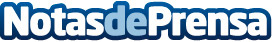 Los restaurantes de la Playa de Formentor inauguran la temporada de verano 2021Platja Mar, La Veranda y L’Espigó reabren sus puertas con una oferta gastronómica renovadaDatos de contacto:Agencia de Comunicación de Formentor Beach937 505 600  Nota de prensa publicada en: https://www.notasdeprensa.es/los-restaurantes-de-la-playa-de-formentor Categorias: Gastronomía Viaje Sociedad Baleares Restauración http://www.notasdeprensa.es